AUSTRIA 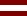 RiferimentoEURES Austria Ref. 15899869MansionePhD POSITION in SCIENCE OF SCIENCE Ref.15899869We invite applications from outstanding, creative, and proactive scientists with an MSc/MA in computer science, economics, quantitative sociology, computational social science, information science, physics, applied mathematics, data science, or related fields.
The candidate should have a keen interest in multidisciplinary research and a natural curiosity about academic dynamics, science policy, and bibliographic data. He/she should be critical, open-minded, collaborative, and systems-oriented. Objectives of this position involve computational modeling and analysis of the interplay between scientific networks, society,and the economy using various modeling frameworks, including bibliographic networks and scientometrics.
The candidate will join the research team led by Stefan Thurner and Vito Servedio, collaborate with industry partners, and work with international experts in scientometrics.
YOUR PROFILE
You have excellent communication and presentation skills and are fluent in written and spoken English. We expect you to have a proven ability to conduct research independently and exhibit solid analytical, data analysis, and modeling skills. Additional requirements and preferences include:
-Good knowledge and experience in computational modeling of academic processes or related and networks
-Ability to handle large datasets
-Knowledge of data science, network science, advanced statistical analysis, and/or mathematical modeling
-At least an intermediary level in programming languages such as Python or R
-Familiarity with relational or NoSQL databases
-Publications in scientometrics, bibliometrics, altmetrics, or science of science are a strong advantage
-Understanding of the policy implications, importance, and ethics of scientometric research such as DORA and the Leiden Manifesto
WE OFFER
We offer a three-year PhD position to join the Innovation Dynamics team at the Complexity Science Hub Vienna, Austria. Connection to an extensive network of established scientific communities in complex systems research such as the Santa Fe Institute. Annual travel budget for conferences, summer schools, and workshops.
YOUR RESPONSIBILITIES
The successful candidate will play a leading role within this project, designing, managing, executing, and publishing research in collaboration with other researchers within this project and elsewhere. You will collaborate with scientometric and network scientists to develop and implement computational models, analytics, and frameworks of scientific dynamics.
APPLICATION
Send CV and cover letter by email to:
bewerbung.schlosshoferstrasse@ams.at and cc eures@afolmet.it referring to ID 15899869
"PhD Science of Science". The application includes a curriculum vitae, a list of publications, a brief research statement (why you think you are an excellent candidate in this topic and what research you would like to do with us), and any additional material that helps us to understand that you are research-oriented, technically skilled, and creative.
Please also include names and full contact addresses of at least two individuals who are willing to write a letter of recommendation for you if we request it. We will begin evaluating applications immediately, and the announcement will remain open until the position is filled.SedeVienna - AustriaNumero posti1TitoloMSc/MA in computer science, economics, quantitative sociology, computational social science, information science, physics, applied mathematics, data science, or related fieldsEmail:bewerbung.schlosshoferstrasse@ams.at and cc eures@afolmet.itScadenza:31/05/2024